PROFILES učnogradivo, delovni listiOblikovali so ga člani projektne skupine PRIFILES Univerze v Ljubljani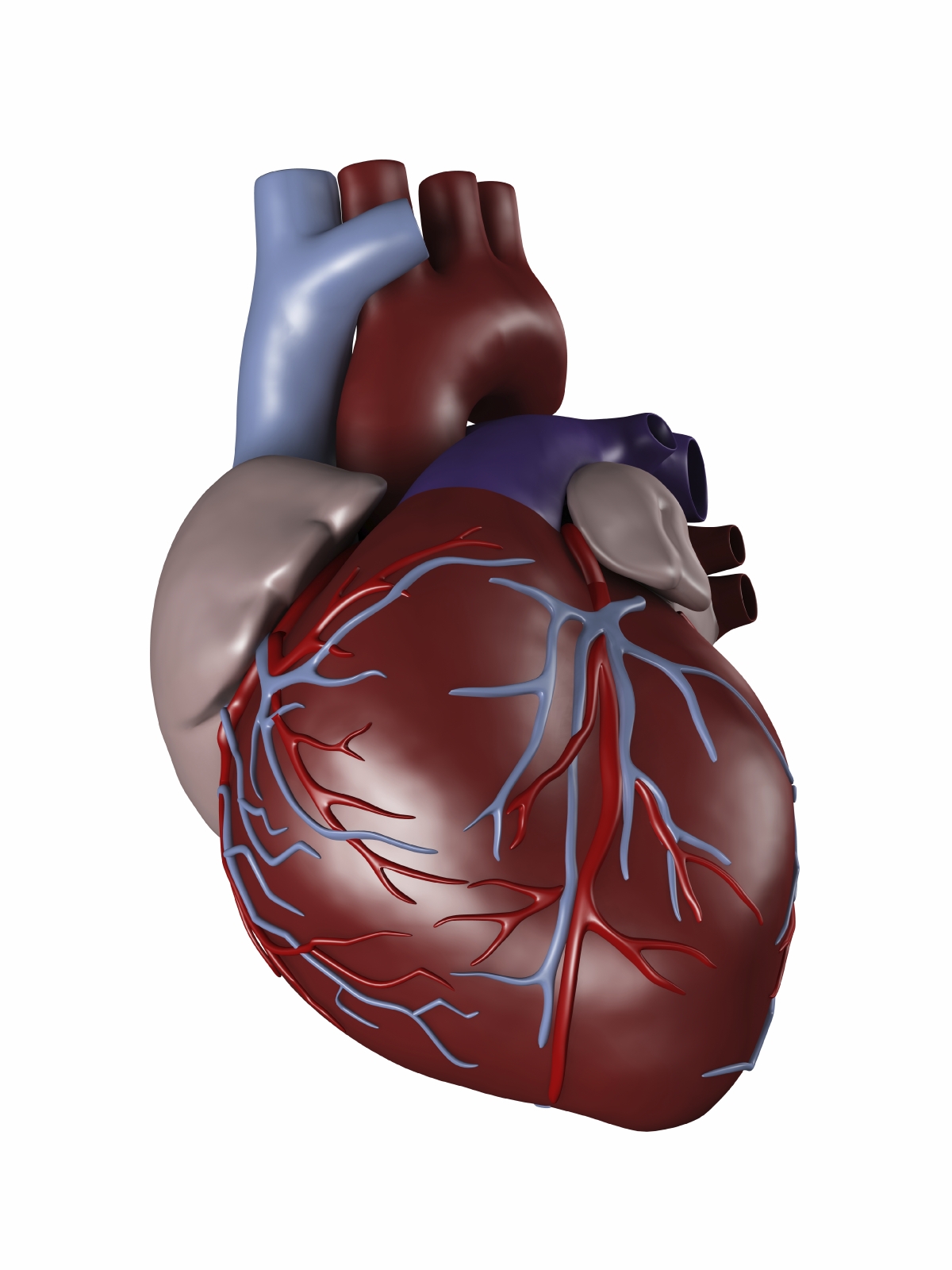 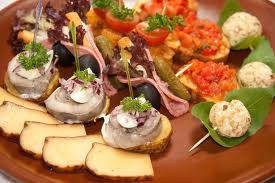 Modul za učenje biologije – 8. osnovne šolePovzetekVAUK/PROFILES učni modul “?” obravnava kot V modulu boste spoznali , Z učenjem (v skupini) boste poskušali razumeti osnovno zgradbo . S pomočjo nalog in vprašanj boste znanje o biologiji utrdili . Z argumentirano diskusijo (znotraj skupine) in pri poročanju na koncu učne ure boste odgovori na zastavljeno vprašanje v naslovu učnega modula.Ime in priimek: ______________________________     Razred: ___   Datum: _____________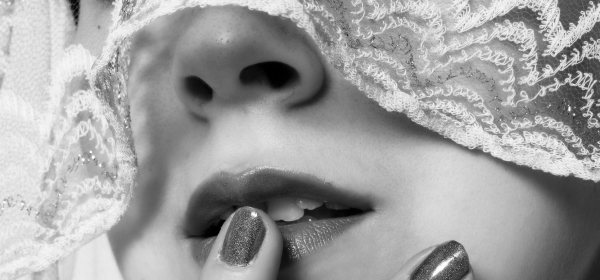 Podatki in modeli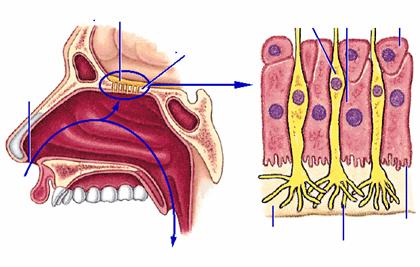 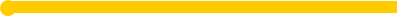 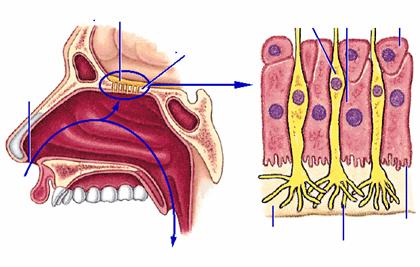 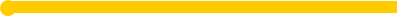 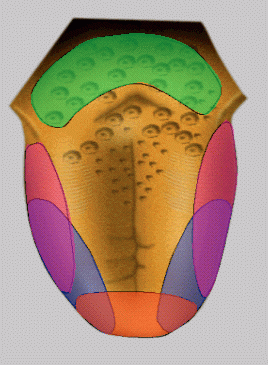 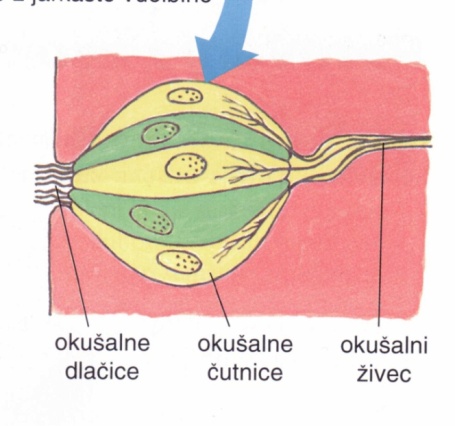 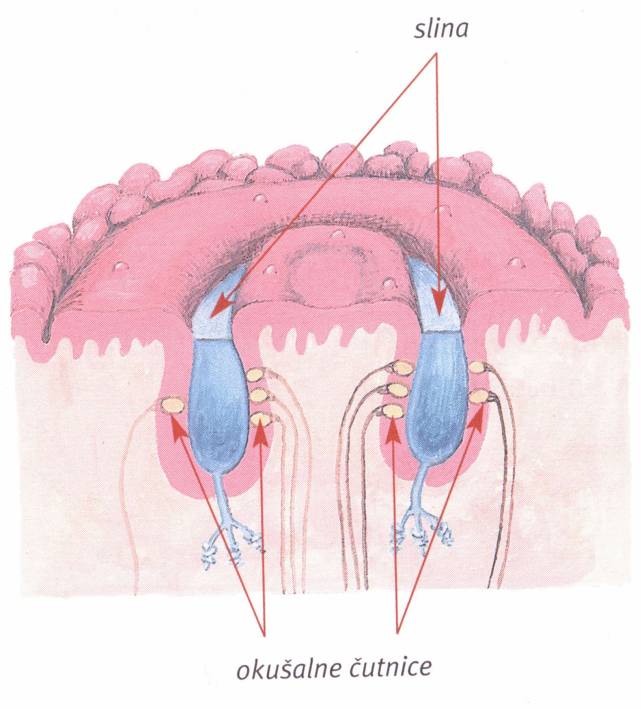 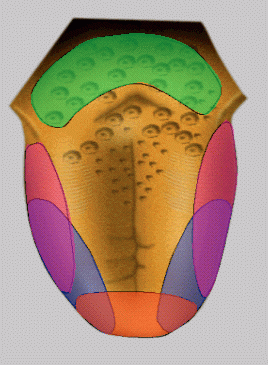 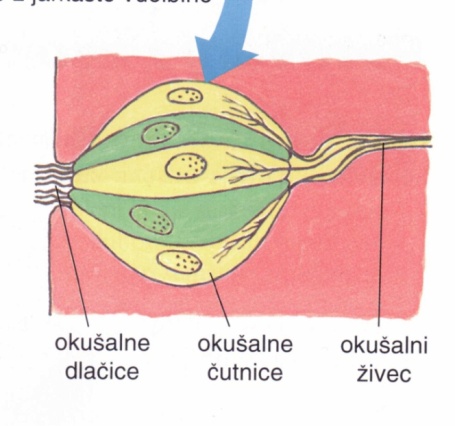 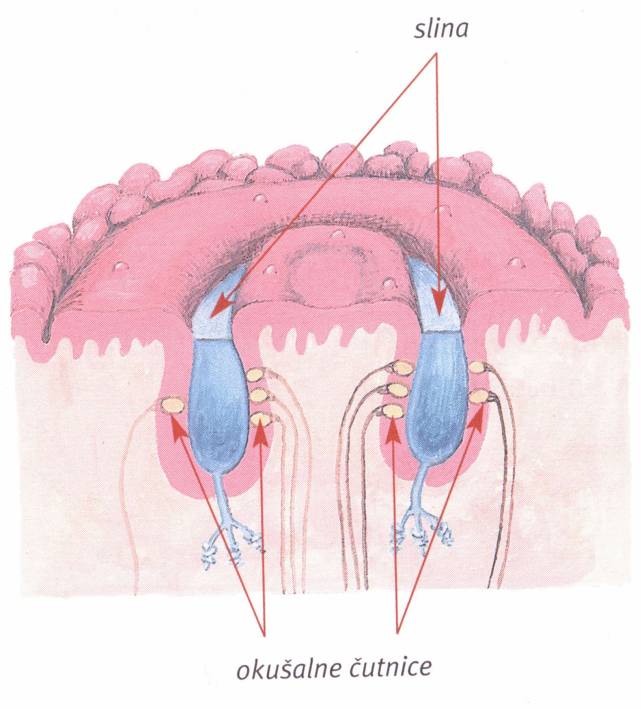 Ključna vprašanja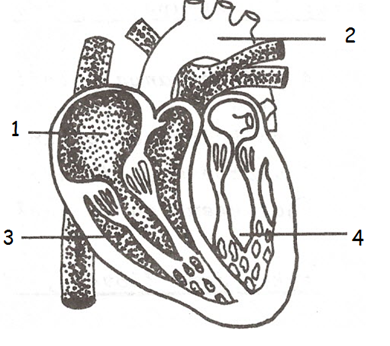 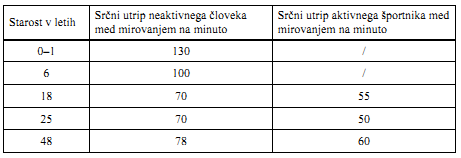 